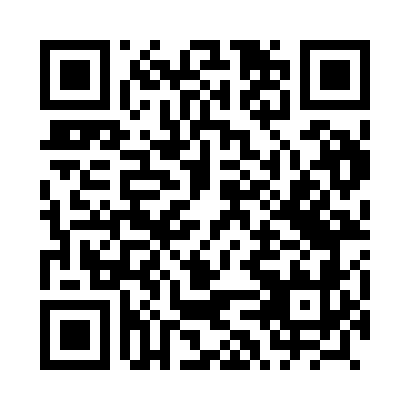 Prayer times for Grezowka, PolandWed 1 May 2024 - Fri 31 May 2024High Latitude Method: Angle Based RulePrayer Calculation Method: Muslim World LeagueAsar Calculation Method: HanafiPrayer times provided by https://www.salahtimes.comDateDayFajrSunriseDhuhrAsrMaghribIsha1Wed2:275:0012:285:367:5610:182Thu2:234:5912:285:377:5810:213Fri2:194:5712:285:388:0010:254Sat2:154:5512:285:398:0110:285Sun2:144:5312:275:408:0310:326Mon2:134:5112:275:418:0510:347Tue2:124:4912:275:428:0610:348Wed2:124:4812:275:438:0810:359Thu2:114:4612:275:448:0910:3610Fri2:104:4412:275:458:1110:3611Sat2:104:4312:275:458:1310:3712Sun2:094:4112:275:468:1410:3813Mon2:084:3912:275:478:1610:3814Tue2:084:3812:275:488:1710:3915Wed2:074:3612:275:498:1910:4016Thu2:064:3512:275:508:2010:4017Fri2:064:3312:275:518:2210:4118Sat2:054:3212:275:528:2310:4219Sun2:054:3112:275:538:2510:4220Mon2:044:2912:275:548:2610:4321Tue2:044:2812:275:548:2810:4422Wed2:034:2712:285:558:2910:4423Thu2:034:2512:285:568:3010:4524Fri2:034:2412:285:578:3210:4625Sat2:024:2312:285:588:3310:4626Sun2:024:2212:285:588:3410:4727Mon2:014:2112:285:598:3610:4728Tue2:014:2012:286:008:3710:4829Wed2:014:1912:286:018:3810:4930Thu2:004:1812:286:018:3910:4931Fri2:004:1712:296:028:4010:50